The London Community Foundation logoUse this image for print: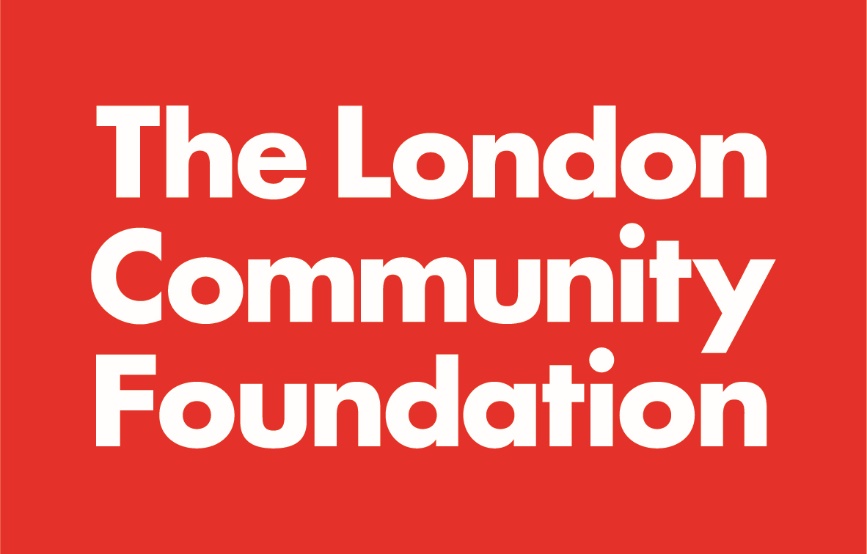 Use this image for web: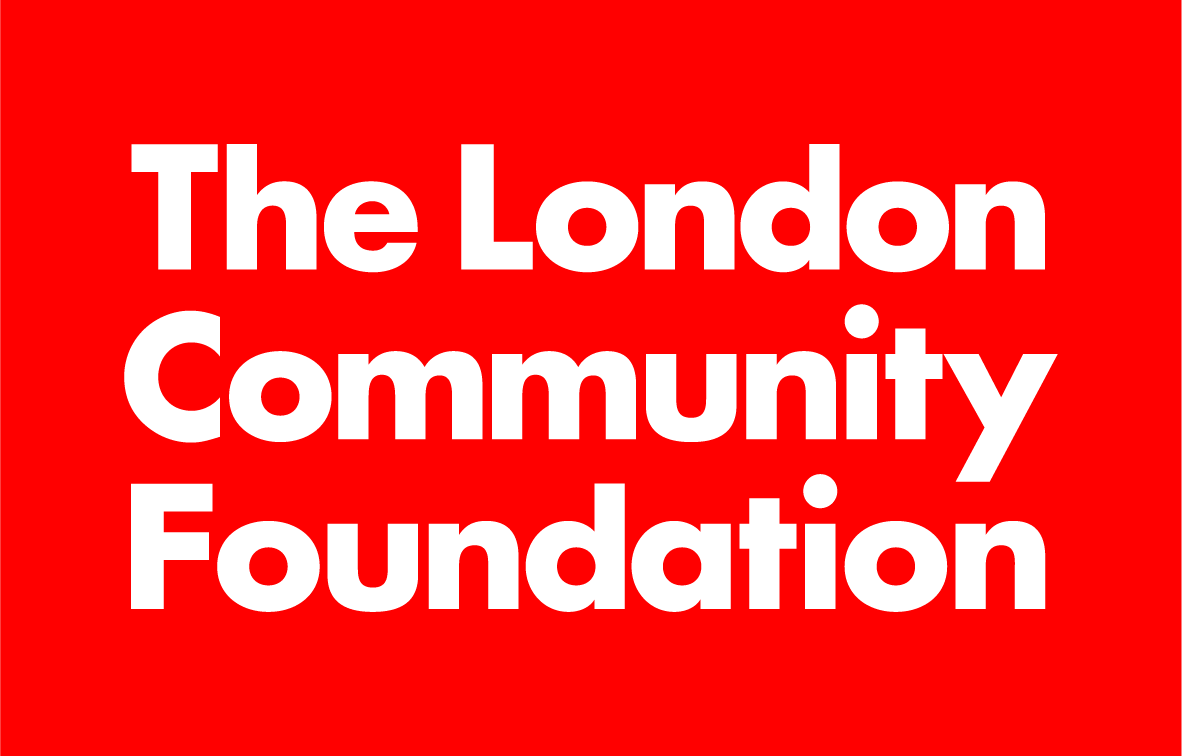 